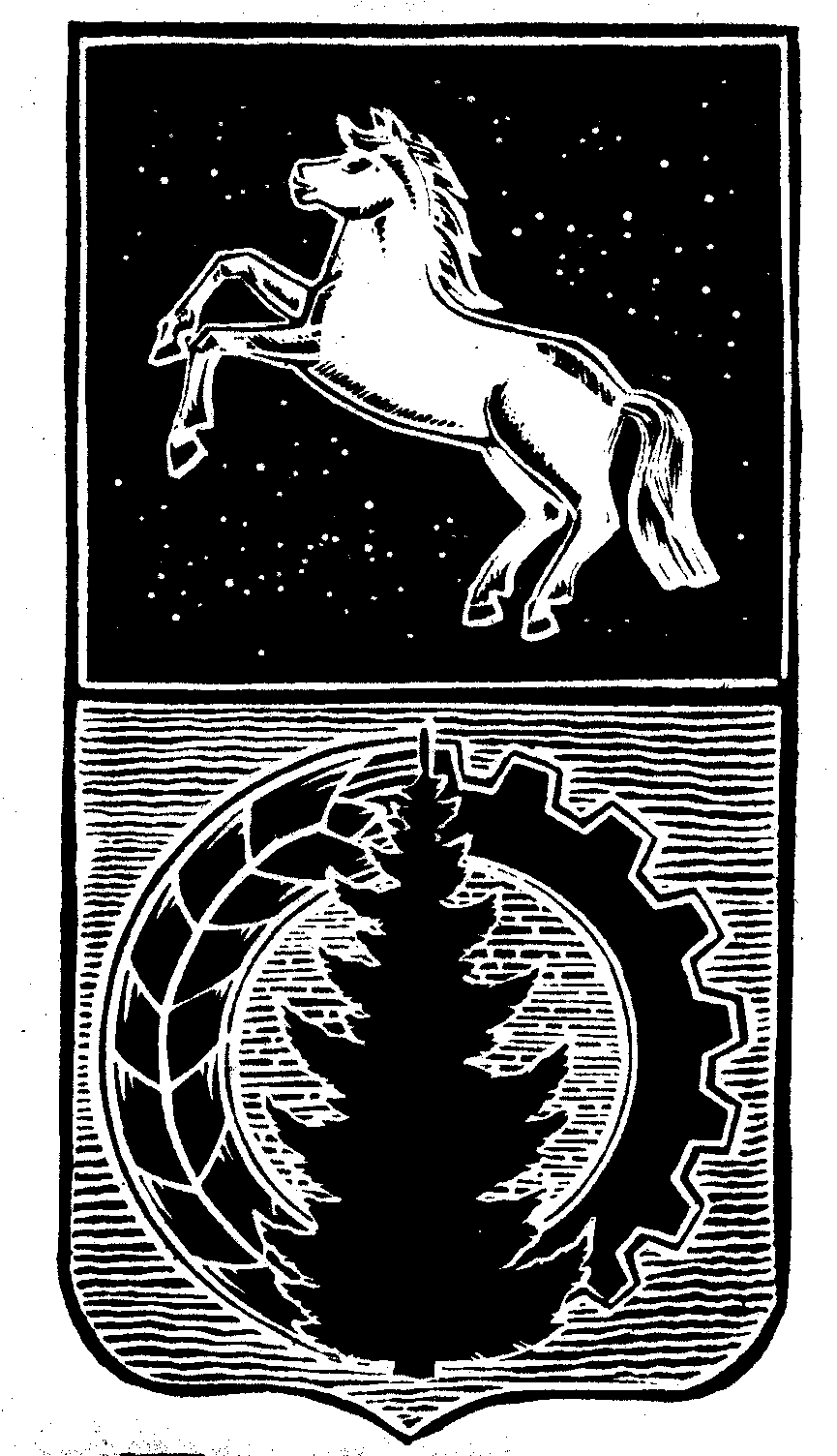 КОНТРОЛЬНО-СЧЁТНЫЙ  ОРГАНДУМЫ  АСИНОВСКОГО  РАЙОНАЗАКЛЮЧЕНИЕна проект решения Совета Новиковского сельского поселения «О внесении изменений в  решение Совета Новиковского сельского поселения от 27.12.2018 № 80 «О бюджете муниципального образования «Новиковское сельское поселение» на 2019 год и плановый период 2020 и 2021 годов»г. Асино							                    	                 26.12.2019 Контрольно-счетным органом Думы Асиновского района в соответствии со ст. 10 решения Думы Асиновского района от 16.12.2011г № 104 «Об утверждении Положения «О Контрольно-счетном органе Думы Асиновского района» рассмотрен представленный проект решения Совета Новиковского сельского поселения «О внесении изменений в  решение Совета Новиковского сельского поселения от 28.12.2018 № 80 ««О бюджете муниципального образования «Новиковское сельское поселение» на 2019 год и плановый период 2020 и 2021 годов».Экспертиза проекта решения Совета Новиковского сельского поселения «О внесении изменений в  решение Совета Новиковского сельского поселения от 28.12.2018 № 80 ««О бюджете муниципального образования «Новиковское сельское поселение» на 2019 год и плановый период 2020 и 2021 годов» проведена в период с 26 декабря 2019 года по 27 декабря 2019 года в соответствии со статьёй 157 Бюджетного Кодекса, статьей 9 Федерального закона от 07.02.2011 № 6-ФЗ «Об общих принципах организации и деятельности контрольно – счетных органов субъектов РФ и муниципальных образований», пунктом 7 части 1 статьи 4 Положения о Контрольно-счетном органе муниципального образования «Асиновский район», утвержденного решением Думы Асиновского района от 16.12.2011 № 104, в целях определения соответствия муниципального правового акта бюджетному законодательству и на основании пункта 12.2 плана контрольных и экспертно-аналитических мероприятий Контрольно-счетного органа Думы Асиновского района на 2019 год, утвержденного распоряжением председателя Контрольно-счетного органа Думы Асиновского района от 28.12.2018 № 95, распоряжения председателя Контрольно-счетного органа  на проведение контрольного мероприятия от 26.12.2019 № 73.Должностные лица, осуществлявшие экспертизу:Председатель Контрольно-счётного органа Думы Асиновского района Нольфина Т.Ю.Согласно представленного проекта решения, изменятся основные параметры бюджета:Доходы бюджета увеличатся на 468,0 тыс. рублей и составят 14776,0 тыс. рублей;Расходы бюджета увеличатся на 468,0 тыс. рублей и составят 14776,0 тыс. рублей;Дефицит бюджета останется на прежнем уровне в сумме 0,0 тыс. рублей. Доходы бюджета муниципального образования «Новиковское сельское поселение» на 2019 год.Изменения вносятся в доходную часть бюджета на 2019 год. Изменение структуры доходов бюджета на 2019 год приведено в таблице.							                                        Таблица 1, тыс. рублей Доходную часть бюджета предлагается увеличить в общей сумме на 468,0 тыс. рублей, в том числе за счет получения дополнительных прочих межбюджетных трансфертов в сумме  386,0 тыс. рублей:-   59,6 тыс. рублей межбюджетный трансферт на ремонт памятников участникам ВОВ;- 182,0 тыс. рублей на осуществление научно-исследовательские работы (обследование земельного участка); -    63,9 тыс. рублей на увеличение фонда оплаты труда на 4,3 %;-    43,0 на подготовку объектов теплоснабжения; -   37,5 тыс. рублей на премирование по фонду материального стимулирования.Изменения вносятся в приложение 7 «Объем межбюджетных трансфертов, получаемых из других бюджетов бюджетной системы Российской Федерации в 2019 году и плановом периоде 2020-2021 годов».А также доходную часть бюджета предлагается увеличить за счет собственных доходов на 82,0 тыс. рублей, в том числе:  23,0 тыс. рублей налог на имущество физических лиц,  77,0 тыс. рублей прочие доходы от использования имущества, а также производится снижение доходной части бюджета на 18,0 тыс. рублей за счет не исполнения земельного налога. 2. Расходы бюджета муниципального образования «Новиковского сельского поселение» на 2019 год.Изменения вносятся в расходную часть бюджета на 2019 год: в приложение 5 «Ведомственная структура расходов бюджета поселения на 2019 год», приложение 6 «Распределение бюджетных ассигнований по целевым статьям (муниципальным программам и непрограммным направлениям деятельности), группам видов расходов  классификации расходов бюджета поселения на 2019 год» к решению Совета Новиковского поселения от 28.12.2018 № 80 «О бюджете муниципального образования «Новиковское сельское поселение» на 2019 год и плановый период 2020 и 2021 годов».Изменение направлений расходов в разрезе ведомственной классификации бюджета представлено в таблице 2.                                                                                                               Таблица 2, тыс. рублейОбщая сумма расходов бюджета увеличится на 468,03 тыс. рублей и составит 14776,0 тыс. рублей.3.Дефицит бюджета муниципального образования «Новиковское сельское поселение» на 2019 год.Дефицит бюджета останется без изменений в сумме 0,0 тыс. рублей.По итогам рассмотрения проекта решения Совета Новиковского сельского поселения «О внесении изменений в  решение Совета Новиковского сельского поселения от 27.12.2018 № 80 «О бюджете муниципального образования «Новиковское сельское поселение» на 2019 год и плановый период 2020 и 2021 годов», Контрольно-счетный орган Думы Асиновского района сообщает, что данный проект решения может быть принят в предложенной редакции.Председатель		 _______________		                     Нольфина Т.Ю.		                                (подпись)				                                      (инициалы и фамилия)Наименование статьи доходовУтверждено на 2019 годПроект решенияРезультат (+,-)Налоговые и неналоговые доходы2254,02336,0+ 82,0Безвозмездные поступления12054,012440,0+ 386,0Всего доходов:14308,014776,0+ 468,0КодНаименование раздела расходовУтверждено на 2019годПроект решенияРезультат (+,-)0100Общегосударственные вопросы5181,55344,0+ 162,50300Национальная безопасность и правоохранительная деятельность437,5482,9+ 45,40400Национальная экономика4356,24327,8- 28,40500Жилищно-коммунальное хозяйство2970,73199,7+229,00800Культура, кинематография408,5475,7+67,20110Физическая культура и спорт55,047,4-7,6Всего расходов:Всего расходов:14308,014776,0+ 468,0